В АДМИНИСТРАЦИИ КИЗИЛЮРТОВСКОГО РАЙОНА ПРОШЛО СОВЕЩАНИЕ ПО ВОПРОСАМ ИНВЕНТАРИЗАЦИИ ЗЕМЕЛЬ СЕЛЬСКОХОЗЯЙСТВЕННОГО НАЗНАЧЕНИЯСегодня, 23 марта, глава Кизилюртовского района Рустам Татарханов провел совещание по вопросам проведения инвентаризации земель сельскохозяйственного назначения с целью выявления неиспользуемых земельных участков, расположенных на территории района и определения их дальнейшей пригодности для вовлечения в оборот.В работе заседания приняли участие заместители главы администрации района Рамазан Рамазанов, Мадина Алисултанова, Ибрагим Муталибов, Магомедгаджи Кадиев и Адиль Аджаматов, а также начальник отдела сельского хозяйства Али Камилов, советник главы района Магомедхабиб Алиев и другие.Участниками мероприятия обсуждались вопросы организационного характера, определялся порядок проведения инвентаризации земельных участков, используемых под сельскохозяйственные нужды и пастбища.Были обозначены меры административного воздействия к недобросовестным землепользователям, которые, возможно, будут выявляться в рамках инвентаризации.В ходе встречи Рустам Татарханов подчеркнул, что обеспечение эффективного и рационального землепользования, несомненно, является одной из важнейших задач, стоящих сегодня перед администрацией района.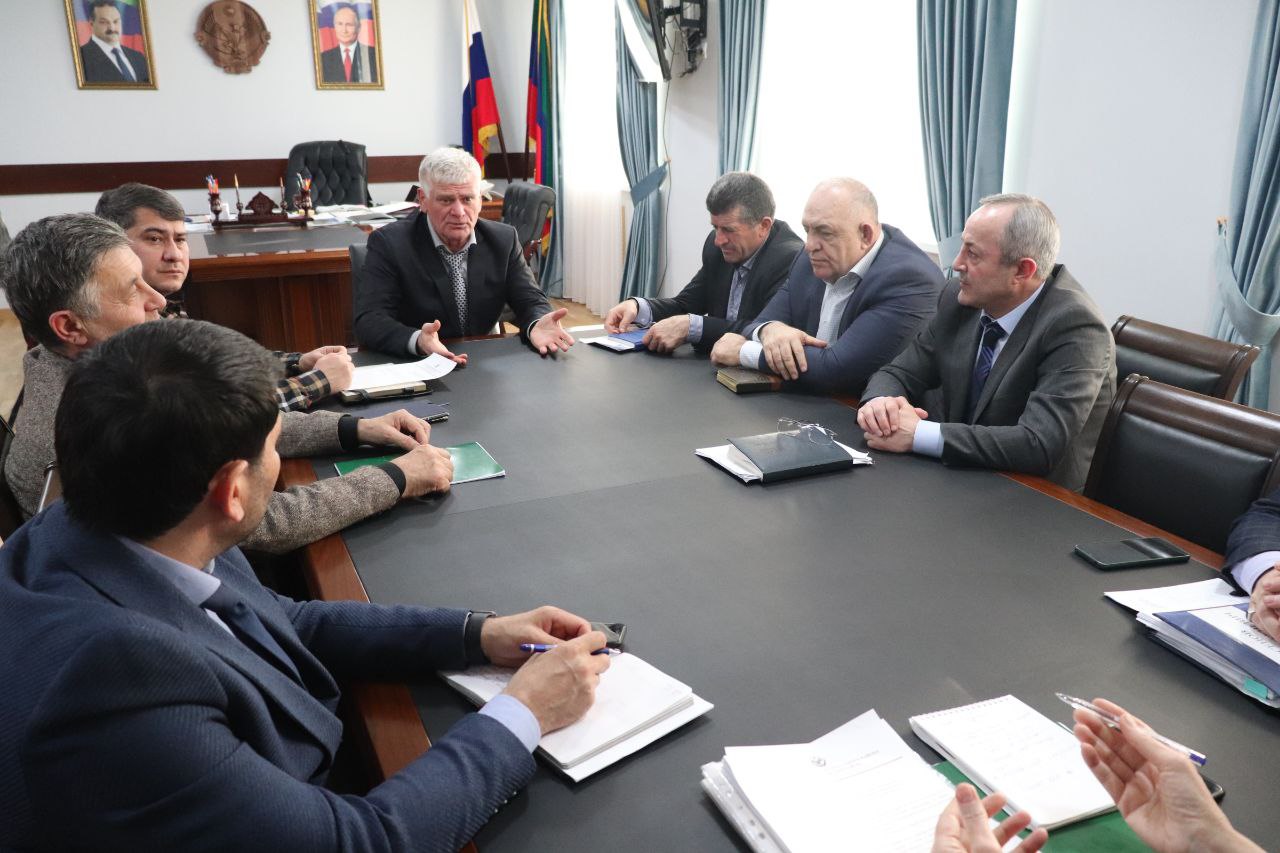 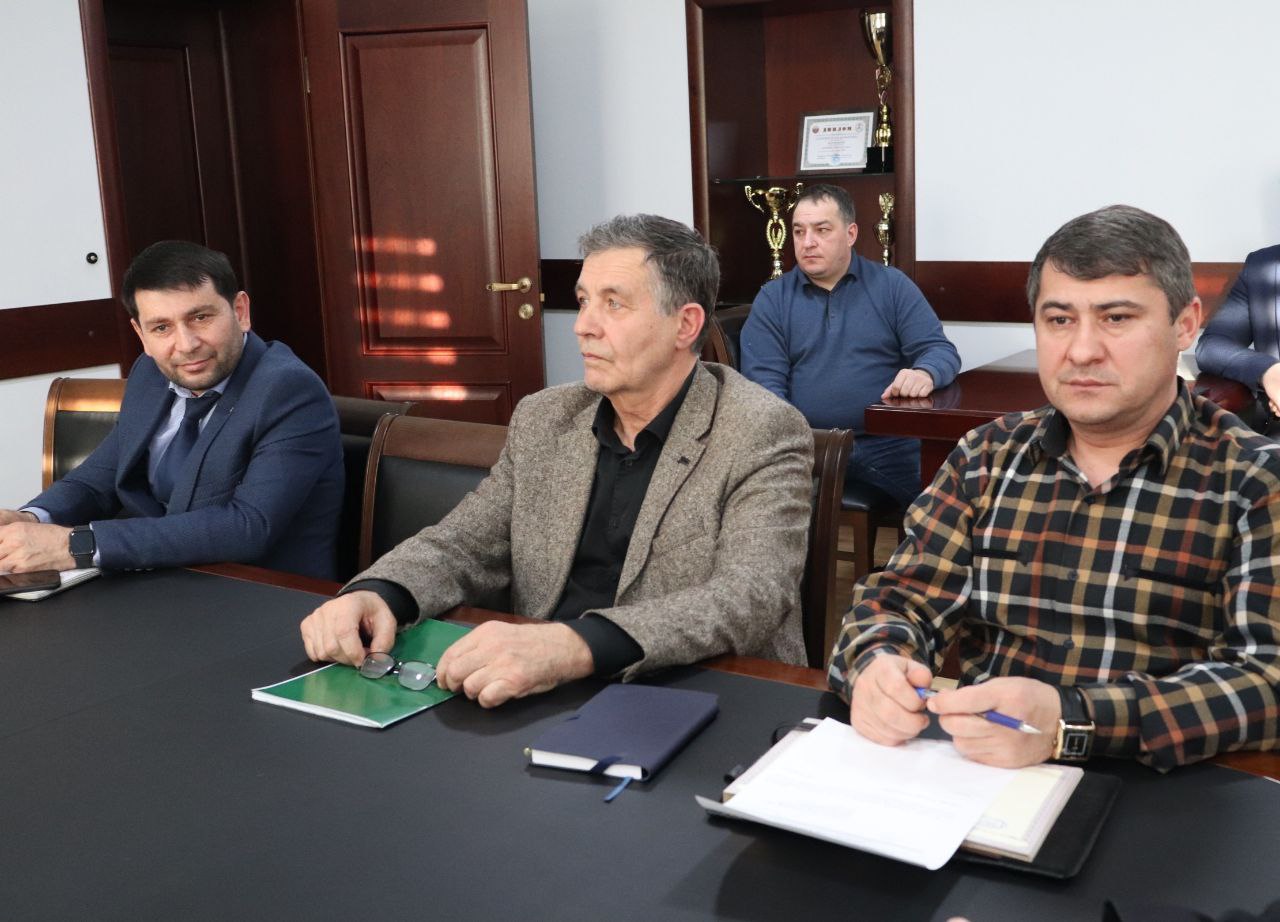 